Week 36English I CPApril 24-28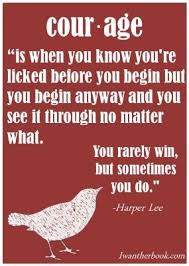 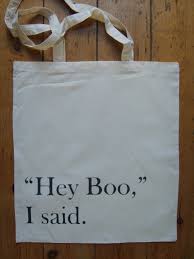 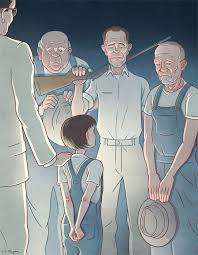 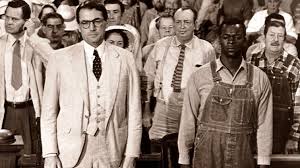 M:   	AIR TESTING: MATH 1---Record the testimony of Mayella Ewell and Tom RobinsonLG:  Determine the meaning of words and phrases as they are used in a text, including figurative, connotative, and technical meanings; analyze the cumulative impact of specific word choices on meaning and tone (e.g., how the language of a court opinion differs from that of a newspaper).
HMWK:  Read chapter 20 T:	Review Testimony with Students who were missing from AIR TESTINGCCSS.ELA-Literacy.RL.9-10.5
LG: Analyze how an author's choices concerning how to structure a text, order events within it (e.g., parallel plots), and manipulate time (e.g., pacing, flashbacks) create such effects as mystery, tension, or surprise.HMWK: read chapters 21W:	CCSS.ELA-Literacy.W.9-10.1.d
LG:  Establish and maintain a formal style and objective tone while attending to the norms and conventions of the discipline in which they are writing.Write Editorial In Class (handout)  chapter 22-23HMWK: read chapter 23 (continue drafting editorial)TH:	 Quiz chapters 15-23HMWK: read chapter 24-25 F:	AIR TESTING: American History  Silent Reading DayHMWK: read chapters 26-27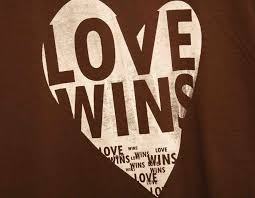 